ΕΡΓΑΣΤΗΡΙΑ ΔΕΞΙΟΤΗΤΩΝ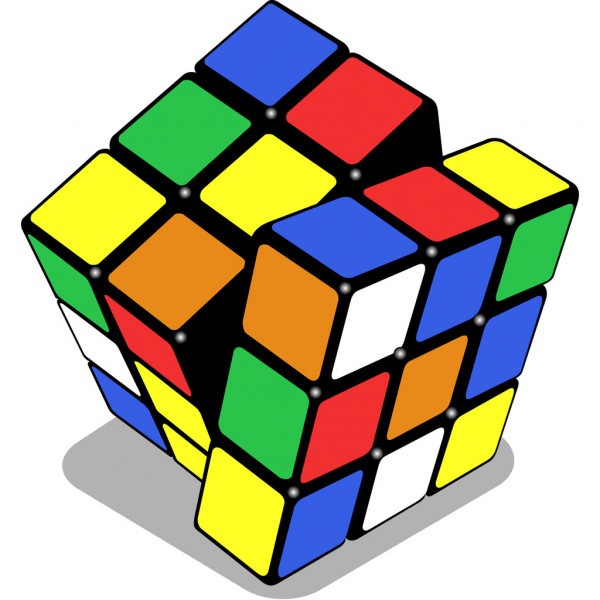 ΥΠΟΔΕΙΓΜΑ ΣΧΕΔΙΟΥ ΔΡΑΣΗΣ ΤΗΣ ΣΧΟΛΙΚΗΣ ΜΟΝΑΔΑΣΟΡΑΜΑΤο όραμα του σχολείου μας είναι να μπορεί να παρέχει στους μαθητές του την βάση για προσωπική ανάπτυξη και εξέλιξη μέσω της ανεξαρτησίας και της αυτονομίας υπογραμμίζοντας την ανάγκη και την υποχρέωση τους να πράττουν ως κοινωνικά όντα που προστατεύουν και σέβονται τον εαυτό τους, το περιβάλλον τους, τα ανθρώπινα δικαιώματα και την δημοκρατίαΣτόχοι της σχολικής μονάδας σε σχέση με τις τοπικές και ενδοσχολικές ανάγκες.ΦΙΛΟΣΟΦΙΑΤο σχολείο μας εμπνέεται από αυτή την εκπαιδευτική φιλοσοφία που δίνει έμφαση στις ατομικές ανάγκες των μαθητών , τον ρόλο της ατομικής εμπειρίας , την ανάγκη για την ανάπτυξη της επίγνωσης, του κριτικής ενδοσκόπησης , της κριτικής σκέψης, των μαθησιακών στρατηγικών και όλων εκείνων των ποιοτήτων και δεξιοτήτων που θεωρούνται σήμερα σημαντικές για την ολόπλευρη ανάπτυξη των αυριανών ενεργών πολιτών που θα κληθούν να δράσουν με όρουςσεβασμού και ισότητας σε οικεία ή διαφέροντα πολιτισμικά και κοινωνικά περιβάλλοντα.ΠΡΟΣΕΓΓΙΣΗΣτο πλαίσιο αυτής της παράδοσης επιχειρούμε να δώσουμε έμφαση στην εμπειρική μάθηση δηλαδή, στην δυνατότητα παροχής μαθησιακών εμπειριών, πρακτικών και δημιουργικών, μέσω των οποίων οι μαθητές οικοδομούν τη γνώση βάση των δικών τους προσπαθειών.ΑΡΧΕΣΟι βασικές αρχές που μας οδηγούν στην ανάπτυξη των εκπαιδευτικών μας στόχων είναιΑ. Οι μαθητές μαθαίνουν καλύτερα αυτό που επιθυμούν και χρειάζονται να μάθουν.Β. Το να «μαθαίνουν πώς να μαθαίνουν» είναι πιο σημαντικό από την συσσώρευση γνώσης.Γ. Η αυτό-αξιολόγηση είναι ο πιο σημαντικός τρόπος αξιολόγησης που στοχεύει στην εσωτερική ανάπτυξη και στον αυτοέλεγχο.Δ. Τα συναισθήματα είναι τόσο σημαντικά όσο είναι τα γεγονότα και τα επιστημονικά δεδομένα.Ε. Οι μαθητές μαθαίνουν καλύτερα σε φιλικό περιβάλλον.Οι στόχοι της σχολικής μονάδας σε σχέση με το πρόγραμμα των Εργαστηρίων Δεξιοτήτων και όσον αφορά την προσδοκώμενη επιρροή του στην αλλαγή του σχολικού κλίματος, της σχολικής κοινότητας και της τοπικής κοινότητας διευκρινίζονται, ανά άξονα, στα εξής πέντε σημεία:ΣΧΟΛΙΚΟ ΚΛΙΜΑ Να προωθηθεί το αίσθημα της ελευθερίας, της ασφάλειας, της αποδοχής, της αυτοπεποίθησης και να ενισχυθεί το κίνητρο για τη γνώση και την προσωπική εμπλοκή.ΣΧΟΛΙΚΗ ΚΟΙΝΟΤΗΤΑ Να προωθηθεί η αυτενέργεια και η προσωπική ευθύνη στη διαδικασία της μάθησης. Να προωθηθεί η πολιτιστική κατανόηση και η κοινωνική ευθύνη. Να προωθηθεί η εξωστρέφεια και η αλληλεπίδραση μεταξύ του σχολείου και της τοπικής κοινωνίας.ΤΟΠΙΚΗ ΚΟΙΝΟΤΗΤΑ Να πλουτίσει μελλοντικά από τις δράσεις ενεργών και ευαισθητοποιημένων πολιτών.ΕΡΓΑΣΤΗΡΙΑ  ΔΕΞΙΟΤΗΤΩΝ ΣΧΕΔΙΟ ΔΡΑΣΗΣ ΣΧΟΛΙΚΗΣ ΜΟΝΑΔΑΣ-6ο ΔΗΜΟΤΙΚΟ ΣΧΟΛΕΙΟ ΞΑΝΘΗΣΣΧΟΛΙΚΟ ΕΤΟΣ 2021-22Σχολική μονάδα6ο Δημοτικό Σχολείο ΞάνθηςΑριθμός τμημάτων15Αριθμός μαθητών/μαθητριών σχολικής μονάδας299Αριθμός εκπαιδευτικών σχολικής μονάδας31Αριθμός εκπαιδευτικών που συμμετέχουν στα Εργαστήρια δεξιοτήτων25ΕΝΟΤΗΤΑ 1η : Φροντίζω το Περιβάλλον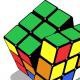 1.Οικολογία - Παγκόσμια και τοπική Φυσική κληρονομιάΑ΄τάξη «Dirty Stories : Σκέφτομαι πριν το πετάξω» Δ΄ τάξη « Ανακύκλωση »2. Κλιματική αλλαγή - Φυσικές Καταστροφές, Πολιτική προστασίαΒ΄τάξη « Φυσικές καταστροφές-Πρόληψη και προστασία » Ε΄ τάξη « Αναλαμβάνουμε δράση για το κλίμα που αλλάζει »3. Παγκόσμια και τοπική Πολιτιστική κληρονομιάΓ΄τάξη « Η ιστορία σου είναι η ιστορία της πόλης σου » ΣΤ΄ τάξη « Με τα ζώα έτσι κι αλλιώς »ΕΝΟΤΗΤΑ 2η :  Ζω καλύτερα – Ευ Ζην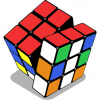 ΥΓΕΙΑ: Διατροφή- Αυτομέριμνα, Οδική ΑσφάλειαΑ΄τάξη «Υγιή παιδιά – υγιής πλανήτης»Δ΄ τάξη «Κυκλοφορώ με ασφάλεια στους δρόμους της πόλης μου»2. Ψυχική και Συναισθηματική Υγεία - ΠρόληψηΒ΄τάξη «Συναισθήματα-Σαν αεράκι η ψυχή μου τραγουδά »Ε΄ τάξη «Στον κόσμο τον διαδυκτιακό ασφαλώς θα πλοηγηθώ »3. Γνωρίζω το σώμα μου - Σεξουαλική ΔιαπαιδαγώγησηΓ΄τάξη «"ΤΟ ΣΩΜΑ ΕΙΝΑΙ ΔΙΚΟ ΜΟΥ-ΤΟ ΑΓΑΠΩ ΚΑΙ ΤΟ ΦΡΟΝΤΙΖΩ"»ΣΤ΄ τάξη «Παιδική κακοποίηση»ΕΝΟΤΗΤΑ 3η : Ενδιαφέρομαι και Ενεργώ - Κοινωνική Συναίσθηση και Ευθύνη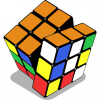 Ανθρώπινα δικαιώματαΑ΄τάξη «Τα δικαιώματα των παιδιών»Δ΄ τάξη «Τα δικαιώματα των παιδιών»Εθελοντισμός διαμεσολάβησηΒ΄τάξη «Εσύ θέλεις;… Γίνε εθελοντής!  »Ε΄ τάξη «« Αναλαμβάνουμε δράση για το κλίμα που αλλάζει »Συμπερίληψη: Αλληλοσεβασμός, διαφορετικότηταΓ΄τάξη «"Η ΓΗ ΑΝΗΚΕΙ ΣΕ ΟΛΑ ΤΑ ΠΑΙΔΙΑ ΤΟΥ ΚΟΣΜΟΥ-ΛΕΜΕ ΟΧΙ ΣΤΟΝ ΡΑΤΣΙΣΜΟ ΣΤ΄ τάξη «Το σχολείο της Συμπερίληψης-Η αναπηρία ως αφορμή.»ΕΝΟΤΗΤΑ 4η : Δημιουργώ και καινοτομώ-Δημιουργική σκέψη και πρωτοβουλίαSTEM - Εκπαιδευτική ΡομποτικήΑ΄τάξη «Και η γη γυρίζει»Δ΄ τάξη «Προαγωγή της μάθησης μέσω της τέχνης»Ε΄ τάξη « Ο νανόκοσμος δίνει λύσεις στον μακρόκοσμο»Επιχειρηματικότητα- Αγωγή Σταδιοδρομίας- Γνωριμία με επαγγέλματαΒ΄τάξη «Γνωριμία με τα επαγγέλματα ( Όταν μεγαλώσω θέλω να γίνω…) - Οικονομική  διαχείριση»Γ΄τάξη «Ελληνικό γάλα-από τη φάρμα στο ποτήρι»ΣΤ΄ τάξη «Σχολικός  επαγγελματικός  προσανατολισμός και ψηφιακές δεξιότητες»